Ausschreibungdes GVRheinland-Pfalz2014JugendwettkämpfeimGewichthebenVerbindliche Angaben für die Jugendwettkämpfe 2014Altersklassen:Größenklassen:Gewichte für Kugelschockwurf:Je zwei WertungswürfeBewertung: Wurfweite in cm x 7,5 / KörpergewichtSprungdisziplinen:Bewertung: Weite in cm x 0,2Sternlauf:2 WertungsläufeBewertung: 400 – (Zeit in Sekunden x 20)Pendellauf:2 WertungsläufeBewertung: 500 – (Zeit in Sekunden x 20)Liegestütze:Bewertung: max. 15 WDH => je WDH 5 PunkteKlimmzüge:Bewertung: max. 5 WDH => je WDH 15 PunkteDie Disziplinen des Mehrkampfes werden eine Woche vor dem Wettkampf bekanntgegeben durch den Landesjugendleiter oder seinen Vertreter.Die Auslosung erfolgt aus den Disziplinen:          GVRheinland-PfalzAusschreibung1.Kampftag Jugendligaam 26.01.2014     Günter Renner                                                                                John AttiloKSC 07 Schifferstadt                                                                     GVRLP Jugendleiter          GVRheinland-PfalzAusschreibung2.Kampftag Jugendligaam 16.02.2014     Peter Amberger                                                                               John AttiloAC Mutterstadt                                                                    GVRLP Jugendleiter          GVRheinland-PfalzAusschreibungRheinland-Pfalzmeisterschaftenam 26.04.2014     Günter Renner                                                                                John AttiloKSC 07 Schifferstadt                                                                     GVRLP Jugendleiter          GVRheinland-PfalzAusschreibung3.Kampftag Jugendligaam 12.10.2014Rudi Einholz                                                                                          John AttiloTSG Haßloch                                                                                 GVRLP Jugendleiter          GVRheinland-PfalzAusschreibung4.Kampftag Jugendligaam 02.11.2014 Hans Hinderberger                                                                                John AttiloAV 03 Speyer                                                                             GVRLP Jugendleiter          GVRheinland-PfalzAusschreibung5.Kampftag Jugendligaam 07.12.2014 Walter Griebel                                                                                     John AttiloKSV Grünstadt                                                                             GVRLP JugendleiterAllgemeines zur AusschreibungAllgemeinesDie Wettkämpfe werden nach den Wettkampfrichtlinien für Rheinland-Pfalz durchgeführtTeilnahmeberechtigt sind alle Vereine der Landesverbände Rheinland, Rheinland-Pfalz und nach Absprache Hessen, Saarland und Baden-Württemberg.Für Mannschaften in der Jugendliga sind keine Gastheber aus anderen Vereinen zugelassen.Startberechtigt sind Heber der angegebenen Altersklassen, die im Besitz eines BVDG-Startbuches oder eines Startausweises des LV sind.Die Eintragungen werden kontrolliert.Ein Attest über die ärztliche Untersuchung muss vorliegen.Anfänger können ihren ersten Wettkampf ohne Startausweis bestreiten, müssen aber beim zweiten Kampf die Unterlagen vollständig vorlegen. Diese werden durch den LJL oder dessen Stellvertreter kontrolliert.Jeder teilnehmende Verein hat eine Startgebühr in Höhe von 45,00€ je Saison zur Deckung der Kampfrichterkosten zu entrichten. Diese werden nach der ersten Teilnahme durch den GVRLP in Rechnung gestellt.Zur Durchführung des Wettkampfes darf ausschließlich das auf der Verbandshomepage zur Verfügung gestellte Wettkampf-Programm verwendet werden.Die Siegerehrung soll nicht nach 14.30 Uhr und nicht mehr als 30 Minuten nach Wettkampf-Ende beginnen.WettkampfbestimmungenDie Wettkämpf der Jugendliga werden als Mehrkampf durchgeführt.Gewichtheben nach Technikbewertung, Kugelschock, Dreierhopp, Liegestütze, Klimmzüge, Sternlauf und Pendellauf.Es wird eine Mannschafts- und Einzelwertung durchgeführt.Eine Mannschaft besteht aus 4 Hebern, es werden jedoch auch 3 Heber noch als Mannschaft gewertet. Ein Verein kann mehrere Mannschaften stellen. Hierbei kommen die besten 4 Heber in die erste Mannschaft, die nächstbesten 4 Heber in die zweite Mannschaft usw.Die Mannschaft mit den meisten Punkten ist Sieger des Wettkampfes.Die Summe der Mehrkampfpunkte der besten 4 Wettkämpfe ergibt die Platzierung in der Jugendliga, sowohl in der Mannschaftswertung als auch in der Jahreswertung der Besten Heberinnen und Heber.Für die Wertung der Jahresbesten werden die Punkte der vier besten Wettkämpfe addiert.Es werden ausgezeichnet: Bester Heber Schüler, Beste Heberin Schüler, Bester Heber D-Jugend, Beste Heberin D-Jugend, Bester Heber E-Jugend, beste Heberin E-Jugend.Bei den Rheinland-Pfalz-Mannschafts-Meisterschaften bilden 4 Heber eine Mannschaft. Hierbei werden die stärksten 4 Relativ-Heber der Schüler und Jugend eines Vereins gewertet.Ab der D-Jugend wird einheitlich mit der 15 kg-Hantel (Damenhantel gehobenJugendliche des Jahrgangs 2000, welche ab der zweiten Saisonhälfte bei Mannschaftskämpfen an den Start gehen, haben ab dem Zeitpunkt der Antragsstellung beim Rundenleiter/Jugendleiter kein Startrecht mehr in der Jugendliga. (Vgl. Beschluss der Vereinsvertreterversammlung)WettkampfleitungDie Wettkampfleitung liegt in den Händen des Rundenleiters(Landesjugendleiters) der Jugendliga des GVRLP oder dessen Vertreter.Als Wertungsrichter für die Technikbewertung und die Athletikdisziplinen können auch erfahrene Trainer eingesetzt werden. Kampfrichter werden durch den KO oder die Wettkampfleitung bestellt.Die Aufwandsentschädigung für Wertungsrichter wurde auf Beschluss des Verbandstages auf 25,00€ zzgl. Fahrtkosten festgelegt.AuszeichnungenBeim Abschlusswettkampf erhält die beste Mannschaft der Liga den Wanderpokal. Die besten drei Mannschaften erhalten Siegprämien.Der beste Heber/die beste Heberin jeder Jugend des Jahres erhält einen Pokal.Athletik:Durchführungsbestimmungen:Klimmzüge:Die Hände müssen schulterbreit im Ristgriff gefasst werden. Die Klimmzüge müssen ohne Schwung durchgeführt werden. Nach jeder Wiederholung sind die Arme wieder auf die volle Länge zu strecken.Eine Wiederholung gilt als Gültig absolviert, sobald das Kinn die Klimmzugstange überquert hat.Werden zwei Wiederholungen nacheinander Ungültig absolviert wird der Durchgang abgebrochen.Liegestütze:Die Hände sind Schulterbreit mit den Fingerspitzen nach vorne im rechten Winkel zum Oberkörper zu positionieren. Die Füße müssen zusammenstehen.Die Wiederholungen sind ohne Schwung in gleichmäßigen Tempo durchzuführen. Die Übung wird ungültig sobald, nach dem Start, ein anderes Körperteil als die Füße oder Hände den Boden berühren.Eine Wiederholung ist gültig sobald die Arme im rechten Winkel gebeugt sind oder die darunter liegende Matte mit der Brust berührt wird (ein Ablegen des Oberkörpers zum Zweck der Erholung macht den Versuch ungültig).Der Durchgang wird abgebrochen sobald 2 Wiederholungen in Folge ungültig sind.Dreierhopp:Der Absprung erfolgt beidbeinig aus dem Stand. Ein Berühren oder Übertreten der Startlinie macht den Versuch ungültig.Es werden beidbeinig drei unmittelbar aufeinanderfolgende Sprünge absolviert ohne merklichen Halt zwischen den einzelnen Sprüngen.Das Auftreten der Füße nach dem 1. Und 2. Sprung muss beidbeinig, parallel und gleichzeitig erfolgen. Zwischenschritte sind nicht erlaubt.Ein Berühren des Bodens mit den Händen oder einem anderen Körperteil außer den Füßen während des Sprungvorgangs ist nicht erlaubt.Der Schlusssprung kann durchgesprungen werden oder in den Stand erfolgen. Beim Schlusssprung in den Stand ist das Abstützen mit den Händen erlaubt, sofern dabei die Position der Füße nicht zum Vorteil verändert wird.Grundsätzlich ist der letzte Abdruck (Füße,Hände,Gesäß) für die Weitenmessung ausschlaggebend.Beim Zurückfallen zählt ebenfalls der hinterste(der Startlinie am nächsten liegende) Abdruck.Kugelschockwurf:Der Wurf erfolgt mit dem Rücken zur Wurfrichtung.Die Kugel wird aus dem Stand beidhändig über den Kopf nach hinten geworfen. Ein Angleiten macht den Wurf ungültig!Ein Berühren oder Übertreten der Startlinie macht den Versuch ungültig.Der Wurfsektor ist nach hinten zu verlassen, sonst wird der Wurf als übertreten gewertet.Gemessen wird der hinterste (zum Balken am nächsten befindliche) Kugeleindruck.Sternlauf:Es wird ein Parcours von 4 Medizinbällen gemäß folgender Beschreibung aufgebaut:Der Startball wird auf der Startlinie positioniert. Diesem Ball wird in gerader Linie mit einer Entfernung von 10 m ein weiterer Ball gegenüber gelegt.Die beiden weiteren Bälle werden zwischen den bereits positionierten Bällen in direkter und gerader Linie 7m vom Startball entfernt jeweils 2m von der direkten zwischen dem Startball und dem 10m-Ball nach link und rechts versetzt auf gleicher Höhe positioniert.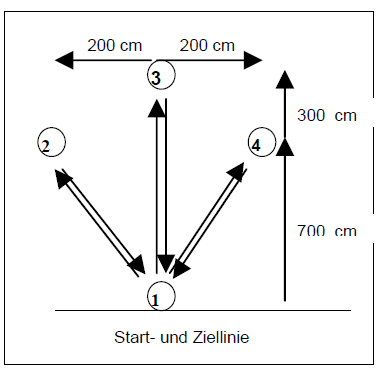 Ablauf:Der Sportler berührt den Startball mit der Hand. Nach dem Kommando („Auf die Plätze-Los“) läuft der Sportler die Bälle in folgender Reihenfolge an:1-2-1-3-1-4-1 oder 1-4-1-3-1-2-1Dabei muss er jeden Ball mit der Hand deutlich berühren. Ein Fehlstart ist erlaubt.Wird der Startball (1) beim Lauf nach außen Weggestoßen, so muss der Sportler den weiteren Weg zurücklegen. Rollt der Sportler den Ball nach innen weg, so ist der Lauf ungültig.Läuft der Sportler die Bälle in der falschen Reihenfolge an oder vergisst einen Ball, so ist der Lauf ebenfalls ungültig.Stolpert der Sportler oder fällt hin, so liegt es im Ermessen des Sportlers den Lauf fortzusetzen um so eine Zeit zu erhalten.Pendellauf:Es wird ein Parcours von 2 Medizinbällen gemäß folgender Beschreibung aufgebaut:Der Startball wird auf der Startlinie positioniert. Diesem Ball wird in gerader Linie mit einer Entfernung von 10 m ein weiterer Ball gegenüber gelegt.Ablauf:Der Sportler berührt den Startball mit der Hand. Nach dem Kommando („Auf die Plätze-Los“) läuft der Sportler die Bälle in der Reihenfolge 1-2-1-2-1-2-1 an.Dabei muss er jeden Ball mit der Hand deutlich berühren. Ein Fehlstart ist erlaubt.Wird der Startball (1) beim Lauf nach außen Weggestoßen, so muss der Sportler den weiteren Weg zurücklegen. Rollt der Sportler den Ball nach innen weg, so ist der Lauf ungültig.Stolpert der Sportler oder fällt hin, so liegt es im Ermessen des Sportlers den Lauf fortzusetzen um so eine Zeit zu erhalten.Wenn möglich soll der Parcour zweimal aufgebaut werden und immer zwei Sportler parallel laufen.WettkampfOrtMeldeschluss26.01.20141.Kampftag JugendligaAltrip12.01.201416.02.20142.Kampftag JugendligaMutterstadt02.02.201426.04.2014Rheinland-PfalzmeisterschaftenSchifferstadt12.04.201412.10.20143.Kampftag JugendligaHaßloch30.09.201402.11.20144.Kampftag JugendligaSpeyer19.10.201407.12.20145.Kampftag JugendligaGrünstadt23.11.2014Jugend1999/1998/1997Schüler2000/2001D-Jugend2002/2003E-Jugend2004/2005/2006 und jüngerSchüler männlich:-150 cm; -158 cm; -168 cm; +168 cmSchüler weiblich:-150 cm; -158 cm; -168 cm; +168 cmD-Jugend männlich:-140 cm; -148 cm; -158 cm; +158 cmD-Jugend weiblich-140 cm; -148 cm; -158 cm; +158 cmE-JugendJeder Jahrgang eine KlasseJugend männlich5 kgJugend weiblich4 kgSchüler männlich4 kgSchüler weiblich3 kgD + E-Jugend3 kgJugendDreierhoppsprungSchülerDreierhoppsprungD-JugendDreierhoppsprungE-JugendDreierhoppsprungDisziplin 1Disziplin 2Disziplin 3DreierhoppKugelschockLiegestützeKlimmzügeSternlauf/PendellaufVeranstalter:GV Rheinland-PfalzAusrichter:AC 1923 AltripWettkampfstätte:Ludwigsplatz 9, 67122 AltripStartberechtigt:Gewichtheber der Schüler, D- und E-JugendWettbewerb:Der Wettbewerb wird als Mehrkampf durchgeführt.Reißen und Stoßen nach Technikbewertung.Es wird eine Mannschafts- und Einzelwertung durchgeführt.Meldungen an:Axel VolkmerTel.: 06236 / 425402E-Mail: volkmer-axel@t-online.deMeldeschluss:12.01.2014, Nachmeldung doppelte StartgebührStartgeld:Pro Teilnehmer: 5€Wettkampfleitung:Jugendleiter des GVRLP oder VertreterKampfgericht:Wird durch den KO des GVRLP bestelltZeitplan:8.15 bis 9.00 Uhr Wiegen und Messen der Teilnehmer.09.30 Uhr Wettkampfbeginn Athletik10.00 Uhr Wettkampfbeginn GewichthebenAuszeichnung:Alle Teilnehmer sowie die Mannschaften erhalten eine UrkundeVeranstalter:GV Rheinland-PfalzAusrichter:AC 1892 MutterstadtWettkampfstätte:Waldstraße 63, 67112 MutterstadtStartberechtigt:Gewichtheber der Schüler, D- und E-JugendWettbewerb:Der Wettbewerb wird als Mehrkampf durchgeführt.Reißen und Stoßen nach Technikbewertung.Es wird eine Mannschafts- und Einzelwertung durchgeführt.Meldungen an:Dennis EichnerTel.: 017684330082E-Mail: dennis.eichner.gvrlp@gmail.comMeldeschluss:02.02.2014, Nachmeldung doppelte StartgebührStartgeld:Pro Teilnehmer: 5€Wettkampfleitung:Jugendleiter des GVRLP oder VertreterKampfgericht:Wird durch den KO des GVRLP bestelltZeitplan:8.15 bis 9.00 Uhr Wiegen und Messen der Teilnehmer.09.30 Uhr Wettkampfbeginn Athletik10.00 Uhr Wettkampfbeginn GewichthebenAuszeichnung:Alle Teilnehmer sowie die Mannschaften erhalten eine UrkundeVeranstalter:GV Rheinland-PfalzAusrichter:KSC 07 SchifferstadtWettkampfstätte:Wilfried-Dietrich-Halle, 67105 SchifferstadtStartberechtigt:Gewichtheber der Jugend, Schüler, D- und E-JugendWettbewerb:Der Wettbewerb wird als Mehrkampf durchgeführt.Schüler, D- und E-Jugend Reißen und Stoßen nach Technikbewertung in Größenklassen.Die Jugend wird in den Altersklassen AK 17/18 sowie AK 15/16 in Gewichtsklassen durchgeführt. Die Wertung erfolgt analog der der IDJM.Es wird eine Vereins- und Einzelwertung durchgeführt.Meldungen an:Günter RennerTel.: 06235 / 98836E-Mail: gewichthebenrlp@online.deMeldeschluss:12.04.2014, Nachmeldung doppelte StartgebührStartgeld:Pro Teilnehmer: 5€Wettkampfleitung:Jugendleiter des GVRLP oder VertreterKampfgericht:Wird durch den KO des GVRLP bestelltZeitplan:8.15 bis 9.00 Uhr Wiegen und Messen der Teilnehmer.09.30 Uhr Wettkampfbeginn Athletik10.00 Uhr Wettkampfbeginn GewichthebenAuszeichnung:Alle Teilnehmer erhalten eine Urkunde, Die drei erstplazierten jeder Klasse erhalten eine Medaille. Der Ausrichter ist um weitere Ehrenpreise bemüht.Veranstalter:GV Rheinland-PfalzAusrichter:TSG HaßlochWettkampfstätte:Ludwig-Gramlich-Straße 1, 67454 HaßlochStartberechtigt:Gewichtheber der Schüler, D- und E-JugendWettbewerb:Der Wettbewerb wird als Mehrkampf durchgeführt.Reißen und Stoßen nach Technikbewertung.Es wird eine Mannschafts- und Einzelwertung durchgeführt.Meldungen an:Rudi EinholzTel.: 06324 / 981031E-Mail: einholz53@gmail.comMeldeschluss:30.09.2014, Nachmeldung doppelte StartgebührStartgeld:Pro Teilnehmer: 5€Wettkampfleitung:Jugendleiter des GVRLP oder VertreterKampfgericht:Wird durch den KO des GVRLP bestelltZeitplan:8.15 bis 9.00 Uhr Wiegen und Messen der Teilnehmer.09.30 Uhr Wettkampfbeginn Athletik10.00 Uhr Wettkampfbeginn GewichthebenAuszeichnung:Alle Teilnehmer sowie die Mannschaften erhalten eine UrkundeVeranstalter:GV Rheinland-PfalzAusrichter:AV 03 SpeyerWettkampfstätte:Raiffeisenstraße 14, 67346 SpeyerStartberechtigt:Gewichtheber der Schüler, D- und E-JugendWettbewerb:Der Wettbewerb wird als Mehrkampf durchgeführt.Reißen und Stoßen nach Technikbewertung.Es wird eine Mannschafts- und Einzelwertung durchgeführt.Meldungen an:Frank HinderbergerTel.: 06232 / 294783E-Mail: hinnel76@yahoo.deMeldeschluss:19.10.2014, Nachmeldung doppelte StartgebührStartgeld:Pro Teilnehmer: 5€Wettkampfleitung:Jugendleiter des GVRLP oder VertreterKampfgericht:Wird durch den KO des GVRLP bestelltZeitplan:8.15 bis 9.00 Uhr Wiegen und Messen der Teilnehmer.09.30 Uhr Wettkampfbeginn Athletik10.00 Uhr Wettkampfbeginn GewichthebenAuszeichnung:Alle Teilnehmer sowie die Mannschaften erhalten eine UrkundeVeranstalter:GV Rheinland-PfalzAusrichter:KSV GrünstadtWettkampfstätte:Neugasse 17aStartberechtigt:Gewichtheber der Schüler, D- und E-JugendWettbewerb:Der Wettbewerb wird als Mehrkampf durchgeführt.Reißen und Stoßen nach Technikbewertung.Es wird eine Mannschafts- und Einzelwertung durchgeführt.Meldungen an:Axel WenzTel.: 06351/ 127464E-Mail: ksv.gruenstadt@web.deMeldeschluss:23.11.2014, Nachmeldung doppelte StartgebührStartgeld:Pro Teilnehmer: 5€Wettkampfleitung:Jugendleiter des GVRLP oder VertreterKampfgericht:Wird durch den KO des GVRLP bestelltZeitplan:8.15 bis 9.00 Uhr Wiegen und Messen der Teilnehmer.09.30 Uhr Wettkampfbeginn Athletik10.00 Uhr Wettkampfbeginn GewichthebenAuszeichnung:Alle Teilnehmer sowie die Mannschaften erhalten eine Urkunde